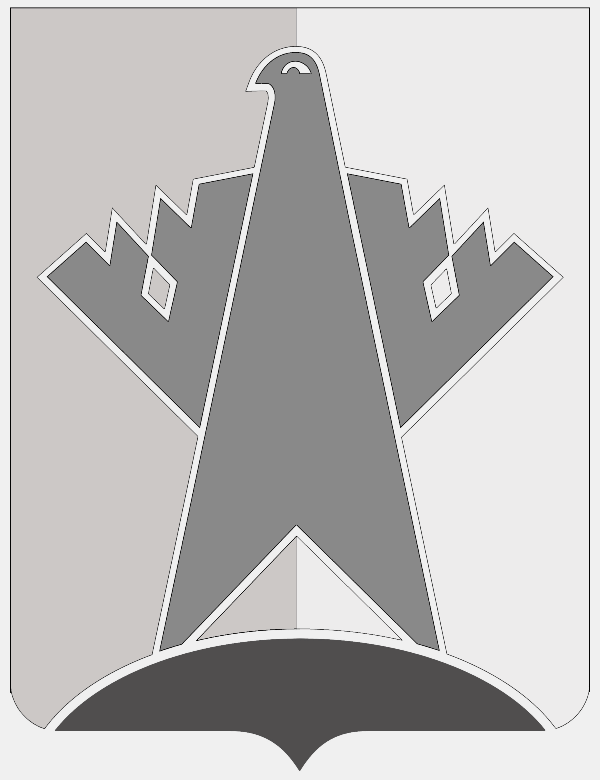 АДМИНИСТРАЦИЯ СУРГУТСКОГО РАЙОНАХАНТЫ-МАНСИЙСКОГО АВТОНОМНОГО ОКРУГА - ЮГРЫПОСТАНОВЛЕНИЕ«30» марта 2017 года                                                                                                              № 892-нпа            г. СургутОб утверждении порядка замены жилыхпомещений инвалидам, семьям, имеющим детей-инвалидов, являющимся нанимателями жилых помещений по договорам социального найма муниципального жилищного фондаСургутского районаВ соответствии со статьёй 81 Жилищного кодекса Российской Федерации, пунктом 4 статьи 15 Закона Ханты-Мансийского автономного округа – Югры                  от 06.07.2005 № 57-оз «О регулировании отдельных жилищных отношений                         в Ханты-Мансийском автономном округе – Югре», решением Думы Сургутского района от 23.09.2015 № 750-нпа «Об утверждении Порядка управления                                   и распоряжения жилищным фондом, находящимся в собственности муниципального образования Сургутский район»:1. Утвердить порядок замены жилых помещений инвалидам, семьям, имеющим детей-инвалидов, являющимся нанимателями жилых помещений                         по договорам социального найма муниципального жилищного фонда Сургутского района согласно приложению.2. Обнародовать настоящее постановление и разместить на официальном сайте муниципального образования Сургутский район.3. Настоящее постановление вступает в силу после его обнародования.4. Контроль за выполнением настоящего постановления возложить                                               на заместителя главы администрации Сургутского района, осуществляющего общее руководство деятельностью департамента имущественных и земельных отношений администрации Сургутского района.Глава Сургутского района                                                                            А.А. ТрубецкойПриложение к постановлениюадминистрации Сургутского районаот «30» марта 2017 года № 892-нпаПорядокзамены жилых помещений инвалидам, семьям, имеющим детей-инвалидов, являющимся нанимателями жилых помещений по договорам социального найма муниципального жилищного фонда Сургутского районаГлава 1. Общие положения          1.1. Настоящий Порядок (далее по тексту – Порядок) определяет условия                                    и процедуру замены жилых помещений муниципального жилищного фонда Сургутского района инвалидам, семьям, имеющим детей-инвалидов,  являющимся нанимателями жилых помещений по договорам социального найма в следующих сельских поселениях  Сургутского района: сельское поселение Тундрино, сельское поселение Локосово, сельское поселение Сытомино, сельское поселение Угут, сельское поселение Лямина,               на равноценные жилые помещения муниципального жилищного фонда Сургутского района в соответствии с индивидуальной программой реабилитации (далее по тексту – замена жилых помещений).1.2. Замена жилых помещений инвалидам, семьям, имеющим детей-инвалидов, являющимся нанимателями жилых помещений по договорам социального найма                             в следующих поселениях  Сургутского района: сельских поселениях  Сургутского района: сельское поселение Тундрино, сельское поселение Локосово, сельское поселение Сытомино, сельское поселение Угут, сельское поселение Лямина, (далее – заявители), осуществляется однократно и на безвозмездной основе.1.3. Обязательным условием замены жилых помещений, занимаемых по договору социального найма жилого помещения, является получение нанимателем письменного согласия всех проживающих совместно с ним членов его семьи.1.4. Замена жилого помещения производится на равноценное по общей площади жилое помещение, состоящее из того же количества комнат, отвечающее установленным санитарным и техническим нормам и расположенное в границах населённого пункта ранее занимаемого заявителем жилого помещения.Жилое помещение в силу его конструктивных особенностей и технических характеристик может быть предоставлено заявителю большей площадью, но не более             чем на 18 квадратных метров общей площади ранее занимаемого жилого помещения.При наличии письменного согласия заявителя и всех проживающих совместно с ним членов его семьи допускается осуществление замены жилого помещения на жилое помещение, расположенное в границах иного населенного пункта Сургутского района.         1.5. Уполномоченным органом администрации Сургутского района по приёму, регистрации, проведению проверки документов, подготовке постановления администрации Сургутского района о включении в списки лиц, имеющих право на замену жилого помещения, подготовке постановления администрации Сургутского района                     о замене жилого помещения муниципального жилищного фонда или постановления администрации Сургутского района об отказе в замене жилого помещения муниципального жилищного фонда является департамент имущественных и земельных отношений администрации Сургутского района (далее по тексту – Департамент). Глава 2. Порядок замены жилых помещений2.1.  Заявитель подает в Департамент следующие документы:          - заявление о невозможности проживания в занимаемом жилом помещении и его замене по форме согласно приложению 1 к настоящему Порядку. Заявление подписывается всеми совершеннолетними членами семьи и содержит их согласие на замену жилого помещения;        - документы, удостоверяющие личность на всех граждан, проживающих в жилом помещении;      - свидетельство о заключении (расторжении) брака (при наличии);- документы, подтверждающие внесение изменений и исправлений в записи актов гражданского состояния, зарегистрированные в установленном порядке (при наличии);- документ, подтверждающий согласие членов семьи на замену жилого помещения, по форме согласно приложению 2 к настоящему Порядку;- индивидуальную программу реабилитации инвалида, разработанную федеральным государственным учреждением медико-социальной экспертизы (далее – программа реабилитации);- правоустанавливающие документы на объекты недвижимости, права на которые     не зарегистрированы в Едином государственном реестре недвижимости.          2.2. Департамент:- запрашивает сведения из Единого государственного реестра недвижимости                           о правах заявителя и членов семьи на имеющиеся у них объекты недвижимого имущества, в том числе на ранее существовавшие фамилию, имя, отчество (последнее – при наличии) в случае их изменения;       - запрашивает справку с места жительства инвалида, семьи, имеющей детей-инвалидов, содержащую сведения о зарегистрированных в жилом помещении гражданах;        - в течение 5 рабочих дней с даты поступления заявления о невозможности проживания в занимаемом жилом помещении и его замене проводит обследование жилого помещения, в котором проживает инвалид, семья, имеющая детей-инвалидов, и составляет акт обследования жилого помещения инвалида по форме согласно приложению 3 к настоящему Порядку.2.3. Департамент в течение 15 рабочих дней с даты получения документов, указанных пунктах 2.1. и 2.2. настоящего Порядка, готовит проект постановления администрации Сургутского района о включении заявителя в список инвалидов, семей, имеющих детей-инвалидов, являющихся нанимателями жилых помещений по договорам социального найма и имеющих право на замену жилого помещения, либо об отказе                        в замене жилого помещения.2.4. Департамент ведет список инвалидов, семей, имеющих детей-инвалидов,  являющихся нанимателями жилых помещений по договорам социального найма и имеющих право на замену жилого помещения, по форме, установленной приложением 4 к настоящему Порядку.       2.5.  Заявителю отказывается в замене жилого помещения в следующих случаях:       - заявителем не представлены необходимые документы, указанные в пункте 2.1 настоящего Порядка;       - право пользования жилым помещением, занимаемого на условиях договора социального найма, оспаривается в судебном порядке;      - при проведении обследования жилого помещения не выявлены факторы, свидетельствующие о невозможности проживания граждан в жилом помещении;      - заявитель не относится к категории граждан, указанных в части 4 статьи 15  Закона Ханты-Мансийского автономного округа – Югры от 06.07.2005 № 57-оз                                             «О регулировании отдельных жилищных отношений в Ханты-Мансийском автономном округе – Югре»;    - жилое помещение, в котором проживают граждане по договору социального найма, не является собственностью муниципального образования Сургутский район.    - в случае отказа нанимателя жилого помещения или одного из совершеннолетних членов семьи нанимателя жилого помещения от замены жилого помещения или освобождения занимаемого жилого помещения.2.6. О принятом решении Департамент уведомляет заявителя в течении трёх рабочих дней со дня его принятия.2.7. На основании постановления администрации Сургутского района о включении в список инвалидов, семей, имеющих детей-инвалидов, являющихся нанимателями жилых помещений по договорам социального найма и имеющих право на замену жилого помещения, Департамент:-  осуществляет включение заявителя в список граждан, имеющих право на замену жилых помещений; - осуществляет подготовку предложений по введению новых расходных обязательств в соответствии с постановлением администрации Сургутского района                        от 29.07.2015 № 2545 «О порядке принятия решений по введению новых расходных обязательств и (или) увеличению действующих расходных обязательств Сургутского района»; - осуществляет приобретение жилых помещений в соответствии с Федеральным законом от 05.04.2013 № 44-ФЗ «О контрактной системе в сфере закупок товаров, работ, услуг для обеспечения государственных и муниципальных нужд».2.8. Основания для исключения заявителя из списка инвалидов, семей, имеющих детей-инвалидов, являющихся нанимателями жилых помещений по договорам социального найма и имеющих право на замену жилого помещения:- установление факта недостоверности сведений, содержащихся в представленных документах;- письменного заявления заявителя об исключении из списка инвалидов, семей, имеющих детей-инвалидов, являющихся нанимателями жилых помещений по договорам социального найма и имеющих право на замену жилого помещения;- смерти инвалида.2.9. Решение об исключения заявителя из списка инвалидов, семей, имеющих детей-инвалидов, являющихся нанимателями жилых помещений по договорам социального найма и имеющих право на замену жилого помещения, принимается в форме постановления администрации Сургутского района, о чем граждане уведомляются                             в течение трёх рабочих дней со дня принятия решения.2.10. Замена жилого помещения осуществляется после приобретения жилого помещения и государственной регистрации права на жилое помещение.2.11. Решение о замене жилого помещения принимается в виде постановления администрации Сургутского района, о чем граждане уведомляются в течение трёх рабочих дней со дня принятия решения.2.12. На основании постановления администрации Сургутского района о замене жилого помещения Департамент в течение 10 рабочих дней:- в установленном порядке оформляет договор социального найма на жилое помещение, предоставляемого в качестве замены;- оформляет соглашение о расторжении договора социального найма жилого помещения, которое подлежит освобождению.2.13. После заключения договора социального найма инвалиды и граждане, зарегистрированные совместно с инвалидом и имеющие право пользования, освобождают жилое помещение, в котором граждане проживали до принятия решения                  о замене жилого помещения, не позднее 15 дней после заключения договора социального найма на предоставляемое жилое помещение.В случае невыполнения гражданами условий настоящего пункта, договор социального найма может быть расторгнут, а жилое помещение подлежит освобождению в судебном порядке по иску Департамента.2.14. Департамент контролирует освобождение жилого помещения, в котором граждане проживали до принятия решения о замене жилого помещения.Приложение 1 к Порядку ______________________________________________________________________________________                                                                                                 (Ф.И.О. руководителя уполномоченного органа) от_________________________________________                                                                                     (Ф.И.О.)______________________________________________________________________________________                                                                                                          (адрес фактического проживания)___________________________________________                                                                                         (контактный телефон)ЗАЯВЛЕНИЕо невозможности проживания в жилом помещении и его заменеЯ, наниматель жилого помещения по договору социального найма, ___________________________________________________________________________________________________,(фамилия, имя, отчество)в связи с невозможностью проживания в жилом помещении по причине: _____________________________________________________________________________________________________прошу произвести замену жилого помещения по адресу: ______________________________________________________________________________, количество комнат _____, общая площадь_________________кв.м, жилая площадь _____________ кв.м, занимаемого мной и членами моей семьи _________________________________________________________             (фамилия, имя, отчество, степень родства, дата рождения)1 _________________________________________________________________________2 _________________________________________________________________________3 _________________________________________________________________________4 _________________________________________________________________________5 _________________________________________________________________________по договору социального найма муниципального жилищного фонда № _______                                              от _________________ на равноценное  муниципальное  жилое помещение, расположенное _________________________________________________________________________________ , по договору социального найма в соответствии с индивидуальной программой реабилитации инвалида.    Я (мы) даю(ем) согласие на проверку указанных в заявлении сведений и на запрос документов, необходимых для рассмотрения заявления.    Я (мы) предупрежден(ы) о том,  что  в  случае  выявления  сведений,  не соответствующих  указанным  в  заявлении,  за  представление  недостоверной информации,  заведомо  ложных  сведений  мне  (нам) будет отказано в замене жилого помещения.    В   соответствии   с   требованиями   статьи   9   Федерального  закона от 27.07.2006                                       № 152-ФЗ   "О  персональных  данных"   подтверждаю(ем)   свое согласие на обработку органами местного самоуправления персональных данных.    Предоставляю(ем) органу местного самоуправления право осуществлять все действия (операции) с персональными данными, в том числе право на обработку персональных  данных  посредством  внесения  их  в электронную базу данных, включения  в списки, реестры и отчетные формы, предусмотренные документами, регламентирующими  представление  отчетных  данных  (документов),  а  также запрашивать информацию и необходимые документы.    Орган   местного   самоуправления  имеет право  во  исполнение  своих обязательств                            в отношении граждан, обратившихся  с настоящим заявлением, на обмен (прием и передачу) персональными данными  с  органами государственной власти  и  местного  самоуправления                     с использованием машинных носителей или по каналам связи с соблюдением мер,   обеспечивающих  их  защиту  от несанкционированного доступа. Настоящее согласие действует бессрочно.1 _________________________________________________________________________2 _________________________________________________________________________3 _________________________________________________________________________4 _________________________________________________________________________5 _________________________________________________________________________6 _________________________________________________________________________                    (подписи и фамилия, имя, отчество заявителя и членов его семьи)"_____" ___________ 20___ г.Документы принял специалист _______________________________________________________	 (фамилия, имя, отчество, подпись)"_____" ___________ 20___ г.Приложение 2 к Порядку ______________________________________________________________________________________                                                                                                 (Ф.И.О. руководителя уполномоченного органа) от_________________________________________                                                                                     (Ф.И.О.)______________________________________________________________________________________                                                                                                          (адрес фактического проживания)___________________________________________                                                                                         (контактный телефон)Согласиена замену жилого помещения.    Я (мы), _______________________________________________________________________ _____________________________________________________________________________________________________________________________________________________________________________________________________________________________________________________ ____________________________________________________________________________________________________________________________________________________________________                                                                         (фамилия, имя, отчество)даю   (даем)   согласие   на  замену  жилого  помещения  по  адресу:  Сургутский район,                       улица _____________________________, дом __________,квартира __________________   на   равноценное жилое   помещение, расположенное  _________________________________________________________________________________ ,по  договору  социального  найма в соответствии с индивидуальной программой реабилитации инвалида.    Я (мы) даю(ем) согласие на проверку указанных в заявлении сведений и на запрос документов, необходимых для рассмотрения заявления.    Я (мы) предупрежден(ы) о том,  что  в  случае  выявления  сведений,  не соответствующих  указанным  в  заявлении,  за  представление  недостоверной информации,  заведомо  ложных  сведений  мне  (нам) будет отказано в замене жилого помещения.    В соответствии с требованиями статьи 9 Федерального  закона от 27.07.2006   № 152-ФЗ                    "О  персональных  данных"   подтверждаю(ем)   свое согласие на обработку органами местного самоуправления персональных данных.    Предоставляю(ем) органу местного самоуправления право  осуществлять все действия (операции) с персональными данными, в том числе право на обработку персональных  данных  посредством  внесения  их  в электронную базу данных, включения  в списки, реестры и отчетные формы, предусмотренные документами, регламентирующими  представление  отчетных  данных  (документов),  а  также запрашивать информацию и необходимые документы.    Орган   местного   самоуправления   имеет  право  во  исполнение  своих обязательств                         в отношении граждан, обратившихся  с настоящим заявлением, на обмен (прием и передачу) персональными данными  с  органами государственной власти  и  местного  самоуправления                        с использованием машинных носителей или по  каналам   связи   с  соблюдением  мер,   обеспечивающих  их  защиту  от несанкционированного доступа. Настоящее согласие действует бессрочно.1 _________________________________________________________________________2 _________________________________________________________________________3 _________________________________________________________________________4 _________________________________________________________________________5 _________________________________________________________________________6 _________________________________________________________________________                                                   (фамилия, имя, отчество, подпись)"_____" ___________ 20___ г.Приложение 3 к Порядку Акт обследования жилого помещения« _____» __________________ 20 _____г.Комиссия в составе:______________________________________________________________________________________________________________________________________________________________________________________________________________________________       Составили настоящий акт на предмет обследования жилого помещения по адресу:         Сургутский район, __________________________, ул. _____________________________,       дом № __________, квартира № ____________.       На момент обследования жилого помещения в квартире проживают:        ____________________________________________________________________________       ____________________________________________________________________________       ____________________________________________________________________________       ____________________________________________________________________________       Факторы, свидетельствующие о невозможности проживания инвалида в занимаемом         жилом помещении       ____________________________________________________________________________       ____________________________________________________________________________       ____________________________________________________________________________       Подписи членов комиссии:_________________________________________________________________________________________________________________________________________________________Подпись нанимателя и совершеннолетних членов семьи:_________________________________________________________________________________________________________________________________________________________ Приложение 4 к Порядку Список инвалидов, семей, имеющих детей-инвалидов, являющихся нанимателями жилых помещений по договорам социального найма и имеющих право на замену жилого помещения№ п/пФ.И.О. заявителяСостав семьиХарактеристика занимаемого жилого помещенияХарактеристика занимаемого жилого помещенияХарактеристика занимаемого жилого помещенияДата подачи заявленияРешение о включении в списокРешение об исключении из списка№ п/пФ.И.О. заявителяСостав семьиКол-вокомнатПлощадьАдресДата подачи заявленияРешение о включении в списокРешение об исключении из списка123456789